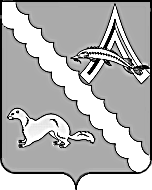 АДМИНИСТРАЦИЯ АЛЕКСАНДРОВСКОГО РАЙОНАТОМСКОЙ ОБЛАСТИПОСТАНОВЛЕНИЕВ соответствии с Федеральным законом от 06.10.2003 № 131–ФЗ «Об общих принципах организации местного самоуправления в Российской Федерации», Федеральным законом от 27.07.2010 №210-ФЗ «Об организации предоставления государственных и муниципальных услуг», постановлениями Главы Александровского района от 25.12.2009 № 1046 «Об утверждении Порядка разработки и утверждения административных регламентов исполнения муниципальных функций (предоставления муниципальных услуг) в Администрации Александровского района», от 07.09.2010 № 781 «О разработке и утверждении административных регламентов исполнения муниципальных функций (предоставления муниципальных услуг) в Александровском районе в 2010 году»,ПОСТАНОВЛЯЮ:Внести в Административный регламент предоставления муниципальной услуги ««Предоставление информации об организации общедоступного и бесплатного начального общего, основного общего, среднего общего образования, а также дополнительного образования в общеобразовательных учреждениях, расположенных на территории Александровского района», утвержденный постановлением Администрации Александровского района Томской области от 12.12.2016 № 1272 следующие изменения и дополнения:1) Исключить пункты 1.3, 1.4. раздела I Административного регламента;2)  Дополнить пункт 2.2. раздела II Административного регламента абзацами следующего содержания:«В процессе предоставления муниципальной услуги Муниципальное казенное  учреждение Отдел образования Администрации Александровского района (далее -  Александровский РОО) руководствуется следующим перечнем правовых актов, непосредственно регулирующих предоставление муниципальной услуги:-Конституция Российской Федерации;-Конвенция о правах ребенка (одобрена Генеральной Ассамблеей ООН 20.11.1989 г.); -Федеральный закон от 06.10.2003 № 131-ФЗ «Об общих принципах организации местного самоуправления в Российской Федерации»; -Федеральный Закон Российской Федерации от 29.12.2012 года № 273 «Об образовании в Российской Федерации»; -Федеральный закон от 24.07.1998 № 124-ФЗ «Об основных гарантиях прав ребенка в Российской Федерации»; -Федеральный закон от 02.05.2006 N 59-ФЗ "О порядке рассмотрения обращений граждан Российской Федерации»;-Федеральный закон от 27.07.2006 № 149-ФЗ «Об информации, информационных технологиях и о защите информации»;-Федеральный закон от 30.03.1999 № 52-ФЗ «О санитарно-эпидемиологическом благополучии населения»; -Закон Российской Федерации от 07.02.1992 № 2300-1 «О защите прав потребителей»;-иные нормативно правовые акты Российской Федерации, регулирующие деятельность в сфере предоставления муниципальной услуги.»;3) Подпункт 2 пункта 2.12. раздела II Административного регламента изложить в новой редакции: «в случае необходимости в подтверждение своих доводов, заявитель по собственной инициативе может приложить к письменному обращению документы и материалы, либо их копии.»;4) Дополнить пункт 2.15 раздела II Административного регламента абзацами следующего содержания: «Письменное обращение (запрос) заявителя, поступившее в Александровского РОО регистрируется специалистом Александровского РОО, ответственным за регистрацию поступающих документов, в журнале регистрации в день поступления обращения (запроса).Максимальный срок выполнения действия составляет 5 минут на каждое обращение (запрос).»;5) в подпункте 2.18. раздела II Административного регламента слова «Основаниями для отказа в предоставлении муниципальной услуги являются:» заменить словами «Основаниями для отказа в приеме документов являются:»;6) дополнить раздел II Административного регламента пунктом 2.18.1. следующего содержания:«2.18.1. Основаниями для отказа в предоставлении муниципальной услуги являются:наличие данного заявителю ранее ответа по существу поставленных в письменном обращении вопросов.Неразборчивая речь заявителя, отказ в этом случае написать заявление о предоставлении муниципальной услуги.»;7) дополнить раздел II Административного регламента пунктом  2.22., 2.23., 2.24. следующего содержания:«2.22. Информацию о порядке получения муниципальной услуги, а также о месте нахождения, контактных телефонах (телефонах для справок), адресах электронной почты, графике работы, сведения об органах и организациях, участвующих в предоставлении муниципальной услуги или являющихся источником получения информации, заявитель может получить:1) лично при обращении к специалисту Александровского РОО;2) по контактному телефону в часы работы Александровского РОО, указанные в Приложении 1 к Административному регламенту; 3) посредством обращения на адрес электронной почты, указанный в пункте 2.11 настоящего Административного регламента;4) в общедоступной сети Интернет на  официальном сайте Александровского РОО: http://www.rooalex.tom.ru;5) на информационных стендах в Александровском РОО по адресу, указанному в пункте 2.11 настоящего Административного регламента;6) после подписания соглашения, при обращении в МФЦ.2.23.Предоставления муниципальной услуги после подписания соглашения, в том числе будет осуществляется  через многофункциональный центр Александровского района Томской области, по принципу «одного окна» при личном обращении заявителя.2.24. Результатом предоставления муниципальной услуги является обеспечение прав граждан на своевременное получение необходимой и полной информации об организации общедоступного бесплатного начального общего, основного общего, среднего общего образования, а также дополнительного образования в общеобразовательных учреждениях, расположенных на территории Александровского района путем размещения в средствах массового и электронного информирования адресованных неограниченному кругу лиц информационных и справочных материалов или рекомендаций, либо получение заявителями консультаций и разъяснений по указанным вопросам. Результатом также является получение заявителем устного и (или) письменного ответа специалиста Александровского РОО, содержащего информацию об организации общедоступного и бесплатного начального общего, основного общего, среднего общего образования, а также дополнительного образования в учреждениях.»; 8) Исключить пункт 3.4. раздела III  Административного регламента.2. Управляющему делами Администрации Александровского района разместить на официальном сайте Администрации Александровского района (http://als.tomskinvest.ru/)   настоящее постановление.3. Настоящее постановление вступает в силу со дня его официального опубликования (обнародования).4. Контроль за исполнением настоящего постановления возложить на заместителя Главы Александровского района Каримову О.В._________________________________________________________________________Рассылка: Администрация Александровского района (1 экз.), Отдел образования Александровского района (1 экз.)17.05.2017                                                                                                          № 628  с. Александровскоес. АлександровскоеО внесении изменений и дополнений в постановление Администрации Александровского района Томской области от 12.12.2016 № 1272 Глава Александровского района                                                    И.С. КрыловМатвеева А.Ф.2-53-00